Над одним молем азота совершают замкнутый цикл (см. рис.). Известно: p1 = 2*105 Па, V1 = 10 л, p2 = 4*105 Па, V2 = 20 л, молярные теплоёмкости при постоянном объёме СμV = 21 Дж/(моль*К) и постоянном давлении Сμp = 29 Дж/(моль*К). Вычислить КПД цикла.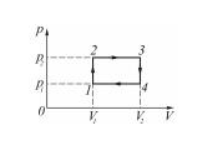 